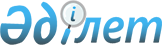 Об утверждении Каргалинского районного бюджета на 2018-2020 годыРешение маслихата Каргалинского района Актюбинской области от 11 декабря 2017 года № 191. Зарегистрировано Департаментом юстиции Актюбинской области 5 января 2018 года № 5798.
      В соответствии с подпунктом 1) пункта 1 статьи 6 Закона Республики Казахстан от 23 января 2001 года "О местном государственном управлении и самоуправлении в Республике Казахстан" и пунктом 2 статьи 9 Бюджетного кодекса Республики Казахстан от 4 декабря 2008 года, Каргалинский районный маслихат РЕШИЛ:
      1. Утвердить Каргалинский районный бюджет на 2018-2020 годы согласно приложениям 1, 2 и 3 соответственно, в том числе на 2018 год в следующих объемах:
      1) доходы 4 398 154 тысяч тенге,
      в том числе:
      налоговые поступления 527 680 тысяч тенге;
      неналоговые поступления 16 414,1 тысяч тенге;
      поступления от продажи
      основного капитала 6 500 тысяч тенге;
      поступления трансфертов 3 847 560 тысяч тенге;
      2) затраты 4 471 068,5 тысяч тенге;
      3) чистое бюджетное
      кредитование 251 823,7 тысяч тенге;
      в том числе:
      бюджетные кредиты 305 218 тысяч тенге;
      погашение бюджетных кредитов 53 394,3 тысяч тенге;
      4) сальдо по операциям 
      с финансовыми активами 0 тысяч тенге;
      приобретение финансовых активов 0 тысяч тенге; 
      5) дефицит (профицит) бюджета -324 738,2 тысяч тенге;
      6) финансирование дефицита 
      (использование профицита) бюджета 324 738,2 тысяч тенге.
      Сноска. Пункт 1 с изменениями, внесенными решениями маслихата Каргалинского района Актюбинской области от 01.03.2018 № 226 (вводится в действие с 01.01.2018); от 31.05.2018 № 242 (вводится в действие с 01.01.2018); от 29.08.2018 № 264 (вводится в действие с 01.01.2018); от 28.11.2018 № 278 (вводится в действие с 01.01.2018); от 19.12.2018 № 291 (вводится в действие с 01.01.2018).


      2. Учесть, что в доход районного бюджета зачисляются следующие поступления:
      индивидуальный подоходный налог;
      социальный налог;
      налоги на имущество;
      земельный налог;
      налог на транспортные средства; 
      единый земельный налог;
      акцизы;
      поступления за использование природных и других ресурсов;
      сборы за ведение предпринимательской и профессиональной деятельности;
      государственная пошлина;
      доходы от аренды имущества, находящегося в государственной собственности;
      штрафы, пени, санкции, взыскания, налагаемые государственными учреждениями, финансируемыми из государственного бюджета, а также содержащимися и финансируемыми из бюджета (сметы расходов) Национального Банка Республики Казахстан, за исключением поступлений от организаций нефтяного сектора; 
      другие неналоговые поступления;
      поступления от продажи земельных участков. 
      3..Принять к сведению и руководству, что в соответствии со статьей 8 Закона Республики Казахстан от 30 ноября 2017 года "О республиканском бюджете на 2018-2020 годы" установлено:
       с 1 января 2018 года:
       1) минимальный размер заработный платы - 28 284 тенге;
       2).месячный расчетный показатель для исчисления пособий и иных социальных выплат, а также применения штрафных санкций, налогов и других платежей в соответствии с законодательством Республики Казахстан – 2 405 тенге;
      3) величина прожиточного минимума для исчисления размеров базовых социальных выплат -28 284 тенге. 
      4. Учесть в районном бюджете на 2018 год субвенции, передаваемые из областного бюджета в сумме - 1 970 000 тысяч тенге.
      5. Предусмотреть в районном бюджете на 2018 год субвенции, передаваемые из районного бюджета в бюджеты сельских округов в сумме - 185 896 тысяч тенге, в том числе: государственное учреждение "Аппарат акима Бадамшинского сельского округа" - 90 158 тысяч тенге; государственное учреждение "Аппарат акима Желтауского сельского округа" - 95 738 тысяч тенге.
      6. Учесть в районном бюджете на 2018 год поступление целевых текущих трансфертов, трансфертов на развитие и кредитов из республиканского бюджета:
      99 662.тысяч тенге – на проектирование и (или) строительство, реконструкцию жилья коммунального жилищного фонда;
      116 352 тысяч тенге–на проектирование, развитие и (или) обустройство инженерно-коммуникационной инфраструктуры;
      587 263.тысяч тенге –на развитие системы водоснабжения и водоотведения в сельских населенных пунктах;
      239 662 тысяч тенге – на реконструкцию и строительство систем тепло- водоснабжения и водоотведения;
      14 220 тысяч тенге – на выплату государственной адресной социальной помощи;
      7 106 тысяч тенге – на внедрение консультантов по социальной работе и ассистентов;
      5 188 тысяч тенге – на реализацию Плана мероприятий по обеспечению прав и улучшению качества жизни инвалидов в Республике Казахстан на 2012-2018 годы;
      138 тысяч тенге – на субсидирование затрат работодателя на создание специальных рабочих мест для трудоустройства инвалидов;
      13 910 тысяч тенге – на развитие рынка труда;
      0 тысяч тенге – на апробирование подушевого финансирования организаций среднего образования;
      51 039 тысяч тенге – на доплату учителям организаций образования, реализующим учебные программы начального, основного и общего среднего образования по обновленному содержанию образования, и возмещение сумм, выплаченных по данному направлению расходов за счет средств местных бюджетов;
      13 377 тысяч тенге - на доплату за квалификацию педагогического мастерства учителям, прошедшим национальный квалификационный тест и реализующим образовательные программы начального, основного и общего среднего образования;
      3 357 тысяч тенге – на доплату учителям за замещение на период обучения основного сотрудника;
      65 556.тысяч тенге – на реализацию мер социальной поддержки специалистов.
      Распределение указанных сумм трансфертов и кредитов определяется на основании постановления акимата района.
      Сноска. Пункт 6 с изменениями, внесенными решениями маслихата Каргалинского района Актюбинской области от 31.05.2018 № 242 (вводится в действие с 01.01.2018); от 28.11.2018 № 278 (вводится в действие с 01.01.2018); от 19.12.2018 № 291 (вводится в действие с 01.01.2018).


      7. Учесть в районном бюджете на 2018 год поступление целевых текущих трансфертов и трансфертов на развитие из областного бюджета:
      42 086..тысяч тенге – на проектирование и (или) строительство, реконструкцию жилья коммунального жилищного фонда;
      220 988 тысяч тенге - на проектирование, развитие и (или) обустройство инженерно-коммуникационной инфраструктуры;
      127 240.тысяч..тенге - на развитие системы водоснабжения и водоотведения в населенных пунктах;
      14 300 тысяч тенге – на капитальные расходы государственных органов;
      19 413 тысяч тенге - на реализацию государственного образовательного заказа в дошкольных организациях образования;
      160 102 тысяч тенге - на апробирование подушевого финансирования организаций среднего образования;
      8 543 тысяч тенге - на обеспечение доступа общеобразовательных школ к широкополосному Интернету;
      3 450 тысяч тенге – на подключение общеобразовательных школ к интерактивному образовательному контенту;
      0..тысяч тенге - на оснащение общеобразовательных школ технической инфраструктурой;
      151 551..тысяч тенге - на капитальные расходы подведомственных государственных организаций образования;
      3 236..тысяч..тенге -. на обновление компьютерной техники общеобразовательных школ;
      4 710 тысяч тенге - на приобретение и доставку учебников, учебно-методических комплексов для государственных учреждений образования;
      13 088 тысяч тенге - на содействие занятости населения;
      3 419 тысяч тенге - на возмещение владельцам стоимости изымаемых и уничтожаемых больных животных;
      148 845 тысяч тенге - на капитальный и средний ремонт автомобильных дорог районного значения и улиц населенных пунктов;
      11 527 тысяч тенге - на развитие продуктивной занятости и массового предпринимательства;
      4 500 тысяч тенге – на организацию пожарных постов по тушению степных пожаров, а также пожаров в населенных пунктах;
      5 000 тысяч тенге – на общеобразовательное обучение;
      23 950 тысяч тенге – на капитальные расходы организаций культуры.
      Распределение указанных сумм трансфертов определяется на основании постановления акимата района.
      Сноска. Пункт 7 с изменениями, внесенными решениями маслихата Каргалинского района Актюбинской области от 01.03.2018 № 226 (вводится в действие с 01.01.2018); от 31.05.2018 № 242 (вводится в действие с 01.01.2018); от 29.08.2018 № 264 (вводится в действие с 01.01.2018); от 28.11.2018 № 278 (вводится в действие с 01.01.2018); от 19.12.2018 № 291 (вводится в действие с 01.01.2018).


      8..Утвердить резерв местного исполнительного органа района на 2018 год в сумме - 10 578 тысяч тенге.
      9..Утвердить перечень бюджетных программ районного бюджета, не подлежащих секвестру в процессе исполнения местного бюджета на 2018 год, согласно приложению 4.
      10. Утвердить перечень бюджетных программ сельских округов на 2018 год, согласно приложению 5.
      11. Настоящее решение вводится в действие с 1 января 2018 года.  Каргалинский районный бюджет на 2018 год
      Сноска. Приложение 1 – в редакции решения маслихата Каргалинского района Актюбинской области от 19.12.2018 № 291 (вводится в действие с 01.01.2018). Каргалинский районный бюджет на 2019 год Каргалинский районный бюджет на 2020 год ПЕРЕЧЕНЬ бюджетных программ, не подлежащих секвестору в процессе исполнения  Каргалинского районного бюджета на 2018 год Перечень бюджетных программ сельских округов на 2018 год
      Сноска. Приложение 5 – в редакции решения маслихата Каргалинского района Актюбинской области от 19.12.2018 № 291 (вводится в действие с 01.01.2018).
					© 2012. РГП на ПХВ «Институт законодательства и правовой информации Республики Казахстан» Министерства юстиции Республики Казахстан
				
      Председатель сессии

Секретарь районного

      Маслихата

маслихата

      Ш.Алимбаев

Н.Заглядова
Приложение 1к решению районного маслихатаот 11 декабря 2017 года № 191
Категория
Класс
Подкласс
Специфика
Наименование
Сумма, тысяч тенге
I.Доходы
4398154,1
1
Налоговые поступления
527680
01
Подоходный налог
191014
2
Индивидуальный подоходный налог
191014
03
Социальный налог
146700
1
Социальный налог
146700
04
Hалоги на собственность
158008
1
Hалоги на имущество
140245
3
Земельный налог
1548
4
Hалог на транспортные средства
12215
5
Единый земельный налог
4000
05
Внутренние налоги на товары, работы и услуги
30295
2
Акцизы
2200
3
Поступления за использование природных и других ресурсов
23000
4
Сборы за ведение предпринимательской и профессиональной деятельности
5095
08
Обязательные платежи, взимаемые за совершение юридически значимых действий и (или) выдачу документов уполномоченными на то государственными органами или должностными лицами
1663
1
Государственная пошлина
1663
2
Неналоговые поступления
16414,1
01
Доходы от государственной собственности
3487,1
5
Доходы от аренды имущества, находящегося в государственной собственности
3412
7
Вознаграждения по кредитам, выданным из государственного бюджета
75,1
04
Штрафы, пени, санкции, взыскания, налагаемые государственными учреждениями, финансируемыми из государственного бюджета, а также содержащимися и финансируемыми из бюджета (сметы расходов) Национального Банка Республики Казахстан 
3150
1
Штрафы, пени, санкции, взыскания, налагаемые государственными учреждениями, финансируемыми из государственного бюджета, а также содержащимися и финансируемыми из бюджета (сметы расходов) Национального Банка Республики Казахстан, за исключением поступлений от организаций нефтяного сектора 
3150
06
Прочие неналоговые поступления
9777
1
Прочие неналоговые поступления
9777
3
Поступления от продажи основного капитала
6500
03
Продажа земли и нематериальных активов
6500
1
Продажа земли
4500
2
Продажа нематериальных активов
2000
4
Поступления трансфертов 
3847560
02
Трансферты из вышестоящих органов государственного управления
3847560
2
Трансферты из областного бюджета
3847560
Функциональная группа
Функциональная подгруппа
Администратор бюджетных программ
Программа
Подпрограмма
Наименование
Сумма, тысяч тенге
II. Затраты
4471068,6
01
Государственные услуги общего характера
253024
1
Представительные, исполнительные и другие органы, выполняющие общие функции государственного управления
195665
112
Аппарат маслихата района (города областного значения)
17200
001
Услуги по обеспечению деятельности маслихата района (города областного значения)
16145
003
Капитальные расходы государственного органа
1055
122
Аппарат акима района (города областного значения)
95553
001
Услуги по обеспечению деятельности акима района (города областного значения)
75349
003
Капитальные расходы государственного органа
19204
113
Целевые текущие трансферты из местных бюджетов
1000
123
Аппарат акима района в городе, города районного значения, поселка, села, сельского округа
82912
001
Услуги по обеспечению деятельности акима района в городе, города районного значения, поселка, села, сельского округа
78427
022
Капитальные расходы государственного органа
4485
2
Финансовая деятельность
19254
452
Отдел финансов района (города областного значения)
19254
001
Услуги по реализации государственной политики в области исполнения бюджета и управления коммунальной собственностью района (города областного значения)
18543
003
Проведение оценки имущества в целях налогообложения
291
010
Приватизация, управление коммунальным имуществом, постприватизационная деятельность и регулирование споров, связанных с этим
210
018
Капитальные расходы государственного органа
210
5
Планирование и статистическая деятельность
15217
453
Отдел экономики и бюджетного планирования района (города областного значения)
15217
001
Услуги по реализации государственной политики в области формирования и развития экономической политики, системы государственного планирования
14977
004
Капитальные расходы государственного органа
240
9
Прочие государственные услуги общего характера
22888
458
Отдел жилищно-коммунального хозяйства, пассажирского транспорта и автомобильных дорог района (города областного значения)
22888
001
Услуги по реализации государственной политики на местном уровне в области жилищно-коммунального хозяйства, пассажирского транспорта и автомобильных дорог
8722
013
Капитальные расходы государственного органа
789
113
Целевые текущие трансферты из местных бюджетов
13377
02
Оборона
12336
1
Военные нужды
976
122
Аппарат акима района (города областного значения)
976
005
Мероприятия в рамках исполнения всеобщей воинской обязанности
976
2
Организация работы по чрезвычайным ситуациям
11360
122
Аппарат акима района (города областного значения)
11360
006
Предупреждение и ликвидация чрезвычайных ситуаций масштаба района (города областного значения)
5344
007
Мероприятия по профилактике и тушению степных пожаров районного (городского) масштаба, а также пожаров в населенных пунктах, в которых не созданы органы государственной противопожарной службы
6016
03
Общественный порядок, безопасность, правовая, судебная, уголовно-исполнительная деятельность
1714
9
Прочие услуги в области общественного порядка и безопасности
1714
458
Отдел жилищно-коммунального хозяйства, пассажирского транспорта и автомобильных дорог района (города областного значения)
1714
021
Обеспечение безопасности дорожного движения в населенных пунктах
1714
04
Образование
1773789
1
Дошкольное воспитание и обучение
75825
464
Отдел образования района (города областного значения)
75825
009
Обеспечение деятельности организаций дошкольного воспитания и обучения
43689
024
Целевые текущие трансферты бюджетам города районного значения, села, поселка, сельского округа на реализацию государственного образовательного заказа в дошкольных организациях образования
32136
2
Начальное, основное среднее и общее среднее образование
1404790
123
Аппарат акима района в городе, города районного значения, поселка, села, сельского округа
1345
005
Организация бесплатного подвоза учащихся до школы и обратно в сельской местности
1345
464
Отдел образования района (города областного значения)
1354851
003
Общеобразовательное обучение
1273090
006
Дополнительное образование для детей
81761
465
Отдел физической культуры и спорта района (города областного значения)
46166
017
Дополнительное образование для детей и юношества по спорту
46166
466
Отдел архитектуры, градостроительства и строительства района (города областного значения)
2428
021
Строительство и реконструкция объектов начального, основного среднего и общего среднего образования
2428
9
Прочие услуги в области образования
293174
464
Отдел образования района (города областного значения)
293174
001
Услуги по реализации государственной политики на местном уровне в области образования
13797
004
Информатизация системы образования в государственных учреждениях образования района (города областного значения)
15001
005
Приобретение и доставка учебников, учебно-методических комплексов для государственных учреждений образования района (города областного значения)
37694
007
Проведение школьных олимпиад, внешкольных мероприятий и конкурсов районного (городского) масштаба
10108
012
Капитальные расходы государственного органа
5293
015
Ежемесячные выплаты денежных средств опекунам (попечителям) на содержание ребенка-сироты (детей-сирот), и ребенка (детей), оставшегося без попечения родителей
7433
023
Методическая работа
6300
067
Капитальные расходы подведомственных государственных учреждений и организаций
195903
113
Целевые текущие трансферты из местных бюджетов
1645
06
Социальная помощь и социальное обеспечение
238212
1
Социальное обеспечение
31563
451
Отдел занятости и социальных программ района (города областного значения)
14970
005
Государственная адресная социальная помощь
14970
464
Отдел образования района (города областного значения)
16593
030
Содержание ребенка (детей), переданного патронатным воспитателям
16593
2
Социальная помощь
186003
123
Аппарат акима района в городе, города районного значения, поселка, села, сельского округа
6628
003
Оказание социальной помощи нуждающимся гражданам на дому
6628
451
Отдел занятости и социальных программ района (города областного значения)
179375
002
Программа занятости
96158
004
Оказание социальной помощи на приобретение топлива специалистам здравоохранения, образования, социального обеспечения, культуры, спорта и ветеринарии в сельской местности в соответствии с законодательством Республики Казахстан
9536
006
Оказание жилищной помощи
1910
007
Социальная помощь отдельным категориям нуждающихся граждан по решениям местных представительных органов
34203
017
Обеспечение нуждающихся инвалидов обязательными гигиеническими средствами и предоставление услуг специалистами жестового языка, индивидуальными помощниками в соответствии с индивидуальной программой реабилитации инвалида
11373
023
Обеспечение деятельности центров занятости населения
26195
9
Прочие услуги в области социальной помощи и социального обеспечения
20646
451
Отдел занятости и социальных программ района (города областного значения)
20646
001
Услуги по реализации государственной политики на местном уровне в области обеспечения занятости и реализации социальных программ для населения
19994
011
Оплата услуг по зачислению, выплате и доставке пособий и других социальных выплат
652
07
Жилищно-коммунальное хозяйство
1355156
1
Жилищное хозяйство
505879
458
Отдел жилищно-коммунального хозяйства, пассажирского транспорта и автомобильных дорог района (города областного значения)
2498
003
Организация сохранения государственного жилищного фонда
2498
466
Отдел архитектуры, градостроительства и строительства района (города областного значения)
503381
003
Проектирование и (или) строительство, реконструкция жилья коммунального жилищного фонда
145688
466
004
Проектирование, развитие и (или) обустройство инженерно-коммуникационной инфраструктуры
353597
074
Развитие и/или сооружение недостающих объектов инженерно-коммуникационной инфраструктуры в рамках Программы развития продуктивной занятости и массового предпринимательства
4096
091
Приобретение оборудования для проектов, реализуемых в рамках Программы развития продуктивной занятости и массового предпринимательства
0
2
Коммунальное хозяйство
830258
458
Отдел жилищно-коммунального хозяйства, пассажирского транспорта и автомобильных дорог района (города областного значения)
731211
012
Функционирование системы водоснабжения и водоотведения
10000
026
Организация эксплуатации тепловых сетей, находящихся в коммунальной собственности районов (городов областного значения)
5000
027
Организация эксплуатации сетей газификации, находящихся в коммунальной собственности районов (городов областного значения)
1708
058
Развитие системы водоснабжения и водоотведения в сельских населенных пунктах
714503
466
Отдел архитектуры, градостроительства и строительства района (города областного значения)
99047
005
Развитие коммунального хозяйства
31060
007
Развитие благоустройства городов и населенных пунктов
67987
3
Благоустройство населенных пунктов
19019
123
Аппарат акима района в городе, города районного значения, поселка, села, сельского округа
13364
008
Освещение улиц населенных пунктов
6165
011
Благоустройство и озеленение населенных пунктов
7199
458
Отдел жилищно-коммунального хозяйства, пассажирского транспорта и автомобильных дорог района (города областного значения)
5655
015
Освещение улиц населенных пунктов
3149
018
Благоустройство и озеленение населенных пунктов
2506
08
Культура, спорт, туризм и информационное пространство
214861
1
Деятельность в области культуры
74695
455
Отдел культуры и развития языков района (города областного значения)
74196
003
Поддержка культурно-досуговой работы
74196
466
Отдел архитектуры, градостроительства и строительства района (города областного значения)
499
011
Развитие объектов культуры
499
2
Спорт
22389
465
Отдел физической культуры и спорта района (города областного значения)
22389
001
Услуги по реализации государственной политики на местном уровне в сфере физической культуры и спорта
4866
006
Проведение спортивных соревнований на районном (города областного значения) уровне
2200
007
Подготовка и участие членов сборных команд района (города областного значения) по различным видам спорта на областных спортивных соревнованиях
4000
032
Капитальные расходы подведомственных государственных учреждений и организаций
11323
3
Информационное пространство
52694
455
Отдел культуры и развития языков района (города областного значения)
39071
006
Функционирование районных (городских) библиотек
38334
007
Развитие государственного языка и других языков народа Казахстана
737
456
Отдел внутренней политики района (города областного значения)
13623
002
Услуги по проведению государственной информационной политики
13623
4
Туризм
0
466
Отдел архитектуры, градостроительства и строительства района (города областного значения)
0
023
Развитие объектов туризма
0
9
Прочие услуги по организации культуры, спорта, туризма и информационного пространства
65083
455
Отдел культуры и развития языков района (города областного значения)
43451
001
Услуги по реализации государственной политики на местном уровне в области развития языков и культуры
7221
032
Капитальные расходы подведомственных государственных учреждений и организаций
36230
456
Отдел внутренней политики района (города областного значения)
21632
001
Услуги по реализации государственной политики на местном уровне в области информации, укрепления государственности и формирования социального оптимизма граждан
9494
003
Реализация мероприятий в сфере молодежной политики
8276
006
Капитальные расходы государственного органа
3550
032
Капитальные расходы подведомственных государственных учреждений и организаций
312
10
Сельское, водное, лесное, рыбное хозяйство, особо охраняемые природные территории, охрана окружающей среды и животного мира, земельные отношения
82101
1
Сельское хозяйство
58433
462
Отдел сельского хозяйства района (города областного значения)
14294
001
Услуги по реализации государственной политики на местном уровне в сфере сельского хозяйства
14108
006
Капитальные расходы государственного органа
186
473
Отдел ветеринарии района (города областного значения)
44139
001
Услуги по реализации государственной политики на местном уровне в сфере ветеринарии
8199
005
Обеспечение функционирования скотомогильников (биотермических ям)
1500
006
Организация санитарного убоя больных животных
1500
007
Организация отлова и уничтожения бродячих собак и кошек
1828
008
Возмещение владельцам стоимости изымаемых и уничтожаемых больных животных, продуктов и сырья животного происхождения
3419
010
Проведение мероприятий по идентификации сельскохозяйственных животных
2177
011
Проведение противоэпизоотических мероприятий
25516
6
Земельные отношения
10838
463
Отдел земельных отношений района (города областного значения)
10838
001
Услуги по реализации государственной политики в области регулирования земельных отношений на территории района (города областного значения)
10838
9
Прочие услуги в области сельского, водного, лесного, рыбного хозяйства, охраны окружающей среды и земельных отношений
12830
453
Отдел экономики и бюджетного планирования района (города областного значения)
12830
099
Реализация мер по оказанию социальной поддержки специалистов
12830
11
Промышленность, архитектурная, градостроительная и строительная деятельность
16040
2
Архитектурная, градостроительная и строительная деятельность
16040
466
Отдел архитектуры, градостроительства и строительства района (города областного значения)
16040
001
Услуги по реализации государственной политики в области строительства, улучшения архитектурного облика городов, районов и населенных пунктов области и обеспечению рационального и эффективного градостроительного освоения территории района (города областного значения)
15561
015
Капитальные расходы государственного органа
479
12
Транспорт и коммуникации
196800
1
Автомобильный транспорт
196800
123
Аппарат акима района в городе, города районного значения, поселка, села, сельского округа
1196
013
Обеспечение функционирования автомобильных дорог в городах районного значения, поселках, селах, сельских округах
1196
458
Отдел жилищно-коммунального хозяйства, пассажирского транспорта и автомобильных дорог района (города областного значения)
195604
023
Обеспечение функционирования автомобильных дорог
45333
045
Капитальный и средний ремонт автомобильных дорог районного значения и улиц населенных пунктов
150271
13
Прочие
17592
3
Поддержка предпринимательской деятельности и защита конкуренции
6765
469
Отдел предпринимательства района (города областного значения)
6765
001
Услуги по реализации государственной политики на местном уровне в области развития предпринимательства
6765
003
Поддержка предпринимательской деятельности
0
9
Прочие
10827
123
Аппарат акима района в городе, города районного значения, поселка, села, сельского округа
4856
040
Реализация мер по содействию экономическому развитию регионов в рамках Программы развития регионов до 2020 года
4856
452
Отдел финансов района (города областного значения)
5971
012
Резерв местного исполнительного органа района (города областного значения)
5971
14
Обслуживание долга
75,1
1
Обслуживание долга
75,1
452
Отдел финансов района (города областного значения)
75,1
013
Обслуживание долга местных исполнительных органов по выплате вознаграждений и иных платежей по займам из областного бюджета
75,1
15
Трансферты
309368,5
1
Трансферты
309368,5
452
Отдел финансов района (города областного значения)
309368,5
006
Возврат неиспользованных (недоиспользованных) целевых трансфертов
14,5
024
Целевые текущие трансферты из нижестоящего бюджета на компенсацию потерь вышестоящего бюджета в связи с изменением законодательства
97500
038
Субвенции
185896
051
Трансферты органам местного самоуправления
25958
Функциональная группа
Функциональная подгруппа
Администратор бюджетных программ
Программа
Подпрограмма
Наименование
Сумма, тысяч тенге
III. Чистое бюджетное кредитование
251823,7
Бюджетные кредиты
305218
07
Жилищно-коммунальное хозяйство
239662
1
Жилищное хозяйство
239662
458
Отдел жилищно-коммунального хозяйства, пассажирского транспорта и автомобильных дорог района (города областного значения)
239662
053
Кредитование на реконструкцию и строительство систем тепло-, водоснабжения и водоотведения
239662
10
Сельское, водное, лесное, рыбное хозяйство, особо охраняемые природные территории, охрана окружающей среды и животного мира, земельные отношения
65556
9
Прочие услуги в области сельского, водного, лесного, рыбного хозяйства, охраны окружающей среды и земельных отношений
65556
453
Отдел экономики и бюджетного планирования района (города областного значения)
65556
006
Бюджетные кредиты для реализации мер социальной поддержки специалистов
65556
Категория
Класс
Подкласс
Специфика
Специфика
Наименования
Сумма тысяч тенге
5
Погашение бюджетных кредитов
53394,3
01
Погашение бюджетных кредитов
53394,3
1
Погашение бюджетных кредитов, выданных из государственного бюджета
53394,3
Функциональная группа
Функциональная подгруппа
Администратор бюджетных программ
Программа
Подпрограмма
Наименование
Сумма тысяч тенге
IV. Сальдо по операциям с финансовыми активами
0
Приобретение финансовых активов
0
13
Прочие
0
9
Прочие
0
452
Отдел финансов района (города областного значения)
0
014
Формирование или увеличение уставного капитала юридических лиц
0
V. Дефицит (профицит) бюджета
-324738,2
VI. Финансирование дефицита (использование профицита) бюджета
324738,2
Категория
Класс
Подкласс
Специфика
Специфика
Наименования
Сумма тысяч тенге
7
Поступления займов
305218
01
Внутренние государственные займы
305218
2
Договоры займа
305218
Функциональная группа
Функциональная подгруппа
Администратор бюджетных программ
Программа
Подпрограмма
Наименование
Сумма тысяч тенге
16
Погашение займов
53394,3
1
Погашение займов
53394,3
452
Отдел финансов района (города областного значения)
53394,3
008
Погашение долга местного исполнительного органа перед вышестоящим бюджетом
53394,3
Категория
Класс
Подкласс
Специфика
Специфика
Наименование
Сумма тысяч тенге
8
Используемые остатки бюджетных средств
72914,5
01
Остатки бюджетных средств
72914,5
1
Свободные остатки бюджетных средств
72914,5Приложение 2к решению районного маслихатаот 11 декабря 2017 года № 191
Категория
Категория
Категория
Категория
Категория
Сумма, тысяч тенге
Класс
Класс
Класс
Класс
Сумма, тысяч тенге
Подкласс
Подкласс
Подкласс
Сумма, тысяч тенге
Специфика
Специфика
Сумма, тысяч тенге
Наименование
Сумма, тысяч тенге
I.Доходы
2549774
1
Налоговые поступления
479634
1
01
Подоходный налог
178184
1
01
2
Индивидуальный подоходный налог
178184
1
03
Социальный налог
128000
1
03
1
Социальный налог
128000
1
04
Hалоги на собственность
141920
1
04
1
Hалоги на имущество
125255
1
04
3
Земельный налог
857
1
04
4
Hалог на транспортные средства
12008
1
04
5
Единый земельный налог
3800
1
05
Внутренние налоги на товары, работы и услуги
28400
1
05
2
Акцизы
1200
1
05
3
Поступления за использование природных и других ресурсов
18000
1
05
4
Сборы за ведение предпринимательской и профессиональной деятельности
9200
1
08
Обязательные платежи, взимаемые за совершение юридически значимых действий и (или) выдачу документов уполномоченными на то государственными органами или должностными лицами
3130
1
08
1
Государственная пошлина
3130
2
Неналоговые поступления
79140
2
01
Доходы от государственной собственности
3000
5
Доходы от аренды имущества, находящегося в государственной собственности
3000
2
04
Штрафы, пени, санкции, взыскания, налагаемые государственными учреждениями, финансируемыми из государственного бюджета, а также содержащимися и финансируемыми из бюджета (сметы расходов) Национального Банка Республики Казахстан 
500
1
Штрафы, пени, санкции, взыскания, налагаемые государственными учреждениями, финансируемыми из государственного бюджета, а также содержащимися и финансируемыми из бюджета (сметы расходов) Национального Банка Республики Казахстан, за исключением поступлений от организаций нефтяного сектора 
500
2
06
Прочие неналоговые поступления
75640
2
06
1
Прочие неналоговые поступления
75640
3
Поступления от продажи основного капитала
4000
3
03
Продажа земли и нематериальных активов
4000
3
03
1
Продажа земли
4000
4
Поступления трансфертов 
1987000
4
02
Трансферты из вышестоящих органов государственного управления
1987000
4
02
2
Трансферты из областного бюджета
1987000
Функциональная группа
Функциональная группа
Функциональная группа
Функциональная группа
Функциональная группа
Функциональная группа
Сумма, тысяч тенге
Функциональная подгруппа
Функциональная подгруппа
Функциональная подгруппа
Функциональная подгруппа
Функциональная подгруппа
Сумма, тысяч тенге
Администратор бюджетных программ
Администратор бюджетных программ
Администратор бюджетных программ
Администратор бюджетных программ
Сумма, тысяч тенге
Программа
Программа
Программа
Сумма, тысяч тенге
Подпрограмма
Подпрограмма
Сумма, тысяч тенге
Наименование
Сумма, тысяч тенге
 II. Затраты
2549774
01
Государственные услуги общего характера
226139
01
1
Представительные, исполнительные и другие органы, выполняющие общие функции государственного управления
179815
01
1
112
Аппарат маслихата района (города областного значения)
17382
01
1
112
001
Услуги по обеспечению деятельности маслихата района (города областного значения)
17382
01
1
122
Аппарат акима района (города областного значения)
70669
01
1
122
001
Услуги по обеспечению деятельности акима района (города областного значения)
70669
01
1
123
Аппарат акима района в городе, города районного значения, поселка, села, сельского округа
91764
01
1
123
001
Услуги по обеспечению деятельности акима района в городе, города районного значения, поселка, села, сельского округа
91764
2
Финансовая деятельность
19623
452
Отдел финансов района (города областного значения)
19623
452
001
Услуги по реализации государственной политики в области исполнения бюджета и управления коммунальной собственностью района (города областного значения)
18418
003
Проведение оценки имущества в целях налогообложения
776
010
Приватизация, управление коммунальным имуществом, постприватизационная деятельность и регулирование споров, связанных с этим
429
5
Планирование и статистическая деятельность
15859
453
Отдел экономики и бюджетного планирования района (города областного значения)
15859
001
Услуги по реализации государственной политики в области формирования и развития экономической политики, системы государственного планирования
15859
9
Прочие государственные услуги общего характера
10842
458
Отдел жилищно-коммунального хозяйства, пассажирского транспорта и автомобильных дорог района (города областного значения)
10842
001
Услуги по реализации государственной политики на местном уровне в области жилищно-коммунального хозяйства, пассажирского транспорта и автомобильных дорог
10842
02
Оборона
24598
02
1
Военные нужды
1168
02
1
122
Аппарат акима района (города областного значения)
1168
02
1
122
005
Мероприятия в рамках исполнения всеобщей воинской обязанности
1168
2
Организация работы по чрезвычайным ситуациям
23430
122
Аппарат акима района (города областного значения)
23430
122
006
Предупреждение и ликвидация чрезвычайных ситуаций масштаба района (города областного значения)
22110
007
Мероприятия по профилактике и тушению степных пожаров районного (городского) масштаба, а также пожаров в населенных пунктах, в которых не созданы органы государственной противопожарной службы
1320
03
Общественный порядок, безопасность, правовая, судебная, уголовно-исполнительная деятельность
3405
9
Прочие услуги в области общественного порядка и безопасности
3405
458
Отдел жилищно-коммунального хозяйства, пассажирского транспорта и автомобильных дорог района (города областного значения)
3405
458
021
Обеспечение безопасности дорожного движения в населенных пунктах
3405
04
Образование
1413787
04
1
Дошкольное воспитание и обучение
54749
464
Отдел образования района (города областного значения)
54749
009
Обеспечение деятельности организаций дошкольного воспитания и обучения
54749
2
Начальное, основное среднее и общее среднее образование
1287189
2
123
Аппарат акима района в городе, города районного значения, поселка, села, сельского округа
813
2
123
005
Организация бесплатного подвоза учащихся до школы и обратно в сельской местности
813
464
Отдел образования района (города областного значения)
1240956
003
Общеобразовательное обучение
1155748
006
Дополнительное образование для детей
85208
465
Отдел физической культуры и спорта района (города областного значения)
45420
017
Дополнительное образование для детей и юношества по спорту
45420
9
Прочие услуги в области образования
71849
464
Отдел образования района (города областного значения)
71849
001
Услуги по реализации государственной политики на местном уровне в области образования
15706
004
Информатизация системы образования в государственных учреждениях образования района (города областного значения)
7212
005
Приобретение и доставка учебников, учебно-методических комплексов для государственных учреждений образования района (города областного значения)
35124
007
Проведение школьных олимпиад, внешкольных мероприятий и конкурсов районного (городского) масштаба
5626
015
Ежемесячные выплаты денежных средств опекунам (попечителям) на содержание ребенка-сироты (детей-сирот), и ребенка (детей), оставшегося без попечения родителей
8181
06
Социальная помощь и социальное обеспечение
260665
1
Социальное обеспечение
36329
451
Отдел занятости и социальных программ района (города областного значения)
19023
005
Государственная адресная социальная помощь
19023
464
Отдел образования района (города областного значения)
17306
030
Содержание ребенка (детей), переданного патронатным воспитателям
17306
2
Социальная помощь
202449
2
123
Аппарат акима района в городе, города районного значения, поселка, села, сельского округа
7281
2
123
003
Оказание социальной помощи нуждающимся гражданам на дому
7281
451
Отдел занятости и социальных программ района (города областного значения)
195168
451
002
Программа занятости
79788
004
Оказание социальной помощи на приобретение топлива специалистам здравоохранения, образования, социального обеспечения, культуры, спорта и ветеринарии в сельской местности в соответствии с законодательством Республики Казахстан
9000
006
Оказание жилищной помощи
15000
007
Социальная помощь отдельным категориям нуждающихся граждан по решениям местных представительных органов
69500
017
Обеспечение нуждающихся инвалидов обязательными гигиеническими средствами и предоставление услуг специалистами жестового языка, индивидуальными помощниками в соответствии с индивидуальной программой реабилитации инвалида
7737
023
Обеспечение деятельности центров занятости населения
14143
9
Прочие услуги в области социальной помощи и социального обеспечения
21887
451
Отдел занятости и социальных программ района (города областного значения)
21887
451
001
Услуги по реализации государственной политики на местном уровне в области обеспечения занятости и реализации социальных программ для населения
21113
011
Оплата услуг по зачислению, выплате и доставке пособий и других социальных выплат
774
07
Жилищно-коммунальное хозяйство
84664
07
1
Жилищное хозяйство
8091
458
Отдел жилищно-коммунального хозяйства, пассажирского транспорта и автомобильных дорог района (города областного значения)
8091
003
Организация сохранения государственного жилищного фонда
8091
2
Коммунальное хозяйство
47707
458
Отдел жилищно-коммунального хозяйства, пассажирского транспорта и автомобильных дорог района (города областного значения)
47707
458
012
Функционирование системы водоснабжения и водоотведения
23358
458
026
Организация эксплуатации тепловых сетей, находящихся в коммунальной собственности районов (городов областного значения)
23551
027
Организация эксплуатации сетей газификации, находящихся в коммунальной собственности районов (городов областного значения)
798
3
Благоустройство населенных пунктов
28866
3
123
Аппарат акима района в городе, города районного значения, поселка, села, сельского округа
6576
008
Освещение улиц населенных пунктов
6576
458
Отдел жилищно-коммунального хозяйства, пассажирского транспорта и автомобильных дорог района (города областного значения)
22290
015
Освещение улиц населенных пунктов
2290
018
Благоустройство и озеленение населенных пунктов
20000
08
Культура, спорт, туризм и информационное пространство
156637
08
1
Деятельность в области культуры
68263
455
Отдел культуры и развития языков района (города областного значения)
68263
455
003
Поддержка культурно-досуговой работы
68263
2
Спорт
8786
465
Отдел физической культуры и спорта района (города областного значения)
8786
001
Услуги по реализации государственной политики на местном уровне в сфере физической культуры и спорта
5786
006
Проведение спортивных соревнований на районном (города областного значения) уровне
1500
007
Подготовка и участие членов сборных команд района (города областного значения) по различным видам спорта на областных спортивных соревнованиях
1500
3
Информационное пространство
52468
455
Отдел культуры и развития языков района (города областного значения)
40768
455
006
Функционирование районных (городских) библиотек
39980
455
007
Развитие государственного языка и других языков народа Казахстана
788
456
Отдел внутренней политики района (города областного значения)
11700
456
002
Услуги по проведению государственной информационной политики
11700
9
Прочие услуги по организации культуры, спорта, туризма и информационного пространства
27120
455
Отдел культуры и развития языков района (города областного значения)
8568
455
001
Услуги по реализации государственной политики на местном уровне в области развития языков и культуры
8568
456
Отдел внутренней политики района (города областного значения)
18552
456
001
Услуги по реализации государственной политики на местном уровне в области информации, укрепления государственности и формирования социального оптимизма граждан
9069
003
Реализация мероприятий в сфере молодежной политики
9483
10
Сельское, водное, лесное, рыбное хозяйство, особо охраняемые природные территории, охрана окружающей среды и животного мира, земельные отношения
81336
10
1
Сельское хозяйство
55136
462
Отдел сельского хозяйства района (города областного значения)
14065
001
Услуги по реализации государственной политики на местном уровне в сфере сельского хозяйства
14065
473
Отдел ветеринарии района (города областного значения)
41071
001
Услуги по реализации государственной политики на местном уровне в сфере ветеринарии
9802
005
Обеспечение функционирования скотомогильников (биотермических ям)
1500
006
Организация санитарного убоя больных животных
2050
007
Организация отлова и уничтожения бродячих собак и кошек
1518
010
Проведение мероприятий по идентификации сельскохозяйственных животных 
2200
011
Проведение противоэпизоотических мероприятий
24001
6
Земельные отношения
10544
463
Отдел земельных отношений района (города областного значения)
10544
463
001
Услуги по реализации государственной политики в области регулирования земельных отношений на территории района (города областного значения)
10544
9
Прочие услуги в области сельского, водного, лесного, рыбного хозяйства, охраны окружающей среды и земельных отношений
15656
453
Отдел экономики и бюджетного планирования района (города областного значения)
15656
099
Реализация мер по оказанию социальной поддержки специалистов
15656
11
Промышленность, архитектурная, градостроительная и строительная деятельность
11192
2
Архитектурная, градостроительная и строительная деятельность
11192
466
Отдел архитектуры, градостроительства и строительства района (города областного значения)
11192
466
001
Услуги по реализации государственной политики в области строительства, улучшения архитектурного облика городов, районов и населенных пунктов области и обеспечению рационального и эффективного градостроительного освоения территории района (города областного значения)
11192
12
Транспорт и коммуникации
38031
12
1
Автомобильный транспорт
38031
12
1
123
Аппарат акима района в городе, города районного значения, поселка, села, сельского округа
11698
12
1
123
013
Обеспечение функционирования автомобильных дорог в городах районного значения, поселках, селах, сельских округах
11698
458
Отдел жилищно-коммунального хозяйства, пассажирского транспорта и автомобильных дорог района (города областного значения)
26333
458
023
Обеспечение функционирования автомобильных дорог
26333
13
Прочие
40513
3
Поддержка предпринимательской деятельности и защита конкуренции
8180
469
Отдел предпринимательства района (города областного значения)
8180
001
Услуги по реализации государственной политики на местном уровне в области развития предпринимательства
7037
003
Поддержка предпринимательской деятельности
1143
9
Прочие
32333
123
Аппарат акима района в городе, города районного значения, поселка, села, сельского округа
21077
040
Реализация мер по содействию экономическому развитию регионов в рамках Программы развития регионов до 2020 года
21077
452
Отдел финансов района (города областного значения)
11256
452
012
Резерв местного исполнительного органа района (города областного значения)
11256
15
Трансферты
208807
1
Трансферты
208807
452
Отдел финансов района (города областного значения)
208807
038
Субвенции
189503
051
Трансферты органам местного самоуправления
19304
III. Чистое бюджетное кредитование 
-16471
 Бюджетные кредиты
0
07
Жилищно-коммунальное хозяйство
0
1
Жилищное хозяйство
0
458
Отдел жилищно-коммунального хозяйства, пассажирского транспорта и автомобильных дорог района (города областного значения)
0
053
Кредитование на реконструкцию и строительство систем тепло-, водоснабжения и водоотведения
0
10
Сельское, водное, лесное, рыбное хозяйство, особо охраняемые природные территории, охрана окружающей среды и животного мира, земельные отношения
0
10
9
Прочие услуги в области сельского, водного, лесного, рыбного хозяйства, охраны окружающей среды и земельных отношений
0
453
Отдел экономики и бюджетного планирования района (города областного значения)
0
006
Бюджетные кредиты для реализации мер социальной поддержки специалистов
0
5
Погашение бюджетных кредитов
16471
01
Погашение бюджетных кредитов
16471
1
Погашение бюджетных кредитов, выданных из государственного бюджета
16471
IV. Сальдо по операциям с финансовыми активами
0
Приобретение финансовых активов
0
13
Прочие 
0
9
Прочие 
0
452
Отдел финансов района (города областного значения)
0
014
Формирование или увеличение уставного капитала юридических лиц
0
V. Дефицит (профицит) бюджета 
16471
VI. Финансирование дефицита (использование профицита) бюджета
-16471
7
 Поступления займов
0
01
 Внутренние государственные займы
0
2
Договоры займа
0
16
Погашение займов
16471
16
1
Погашение займов
16471
16
1
452
Отдел финансов района (города областного значения)
16471
16
1
452
008
Погашение долга местного исполнительного органа перед вышестоящим бюджетом
16471Приложение 3к решению районного маслихатаот 11 декабря 2017 года № 191
Категория
Категория
Категория
Категория
Категория
Сумма, тысяч тенге
Класс
Класс
Класс
Класс
Сумма, тысяч тенге
Подкласс
Подкласс
Подкласс
Сумма, тысяч тенге
Специфика
Специфика
Сумма, тысяч тенге
Наименование
Сумма, тысяч тенге
I.Доходы
2600556
1
Налоговые поступления
490536
1
01
Подоходный налог
181560
1
01
2
Индивидуальный подоходный налог
181560
1
03
Социальный налог
130000
1
03
1
Социальный налог
130000
1
04
Hалоги на собственность
147146
1
04
1
Hалоги на имущество
130255
1
04
3
Земельный налог
857
1
04
4
Hалог на транспортные средства
12234
1
04
5
Единый земельный налог
3800
1
05
Внутренние налоги на товары, работы и услуги
28700
1
05
2
Акцизы
1200
1
05
3
Поступления за использование природных и других ресурсов
18000
1
05
4
Сборы за ведение предпринимательской и профессиональной деятельности
9500
1
08
Обязательные платежи, взимаемые за совершение юридически значимых действий и (или) выдачу документов уполномоченными на то государственными органами или должностными лицами
3130
1
08
1
Государственная пошлина
3130
2
Неналоговые поступления
80020
2
01
Доходы от государственной собственности
3200
5
Доходы от аренды имущества, находящегося в государственной собственности
3200
2
04
Штрафы, пени, санкции, взыскания, налагаемые государственными учреждениями, финансируемыми из государственного бюджета, а также содержащимися и финансируемыми из бюджета (сметы расходов) Национального Банка Республики Казахстан 
550
1
Штрафы, пени, санкции, взыскания, налагаемые государственными учреждениями, финансируемыми из государственного бюджета, а также содержащимися и финансируемыми из бюджета (сметы расходов) Национального Банка Республики Казахстан, за исключением поступлений от организаций нефтяного сектора 
550
2
06
Прочие неналоговые поступления
76270
2
06
1
Прочие неналоговые поступления
76270
3
Поступления от продажи основного капитала
4000
3
03
Продажа земли и нематериальных активов
4000
3
03
1
Продажа земли
4000
4
Поступления трансфертов 
2026000
4
02
Трансферты из вышестоящих органов государственного управления
2026000
4
02
2
Трансферты из областного бюджета
2026000
Функциональная группа
Функциональная группа
Функциональная группа
Функциональная группа
Функциональная группа
Функциональная группа
Сумма, тысяч тенге
Функциональная подгруппа
Функциональная подгруппа
Функциональная подгруппа
Функциональная подгруппа
Функциональная подгруппа
Сумма, тысяч тенге
Администратор бюджетных программ
Администратор бюджетных программ
Администратор бюджетных программ
Администратор бюджетных программ
Сумма, тысяч тенге
Программа
Программа
Программа
Сумма, тысяч тенге
Подпрограмма
Подпрограмма
Сумма, тысяч тенге
Наименование
Сумма, тысяч тенге
 II. Затраты
2600556
01
Государственные услуги общего характера
242809
01
1
Представительные, исполнительные и другие органы, выполняющие общие функции государственного управления
194587
01
1
112
Аппарат маслихата района (города областного значения)
18581
01
1
112
001
Услуги по обеспечению деятельности маслихата района (города областного значения)
18581
01
1
122
Аппарат акима района (города областного значения)
74302
01
1
122
001
Услуги по обеспечению деятельности акима района (города областного значения)
74302
01
1
123
Аппарат акима района в городе, города районного значения, поселка, села, сельского округа
101704
01
1
123
001
Услуги по обеспечению деятельности акима района в городе, города районного значения, поселка, села, сельского округа
101704
2
Финансовая деятельность
20542
452
Отдел финансов района (города областного значения)
20542
452
001
Услуги по реализации государственной политики в области исполнения бюджета и управления коммунальной собственностью района (города областного значения)
19252
003
Проведение оценки имущества в целях налогообложения
831
010
Приватизация, управление коммунальным имуществом, постприватизационная деятельность и регулирование споров, связанных с этим
459
5
Планирование и статистическая деятельность
16328
453
Отдел экономики и бюджетного планирования района (города областного значения)
16328
001
Услуги по реализации государственной политики в области формирования и развития экономической политики, системы государственного планирования
16328
9
Прочие государственные услуги общего характера
11352
458
Отдел жилищно-коммунального хозяйства, пассажирского транспорта и автомобильных дорог района (города областного значения)
11352
001
Услуги по реализации государственной политики на местном уровне в области жилищно-коммунального хозяйства, пассажирского транспорта и автомобильных дорог
11352
02
Оборона
26319
02
1
Военные нужды
1248
02
1
122
Аппарат акима района (города областного значения)
1248
02
1
122
005
Мероприятия в рамках исполнения всеобщей воинской обязанности
1248
2
Организация работы по чрезвычайным ситуациям
25071
122
Аппарат акима района (города областного значения)
25071
122
006
Предупреждение и ликвидация чрезвычайных ситуаций масштаба района (города областного значения)
23659
007
Мероприятия по профилактике и тушению степных пожаров районного (городского) масштаба, а также пожаров в населенных пунктах, в которых не созданы органы государственной противопожарной службы
1412
03
Общественный порядок, безопасность, правовая, судебная, уголовно-исполнительная деятельность
3642
9
Прочие услуги в области общественного порядка и безопасности
3642
458
Отдел жилищно-коммунального хозяйства, пассажирского транспорта и автомобильных дорог района (города областного значения)
3642
458
021
Обеспечение безопасности дорожного движения в населенных пунктах
3642
04
Образование
1456994
04
1
Дошкольное воспитание и обучение
57816
464
Отдел образования района (города областного значения)
57816
009
Обеспечение деятельности организаций дошкольного воспитания и обучения
57816
2
Начальное, основное среднее и общее среднее образование
1322982
2
123
Аппарат акима района в городе, города районного значения, поселка, села, сельского округа
865
2
123
005
Организация бесплатного подвоза учащихся до школы и обратно в сельской местности
865
464
Отдел образования района (города областного значения)
1274278
003
Общеобразовательное обучение
1187221
006
Дополнительное образование для детей
87057
465
Отдел физической культуры и спорта района (города областного значения)
47839
017
Дополнительное образование для детей и юношества по спорту
47839
9
Прочие услуги в области образования
76196
464
Отдел образования района (города областного значения)
76196
001
Услуги по реализации государственной политики на местном уровне в области образования
16551
004
Информатизация системы образования в государственных учреждениях образования района (города областного значения)
7291
005
Приобретение и доставка учебников, учебно-методических комплексов для государственных учреждений образования района (города областного значения)
37582
007
Проведение школьных олимпиад, внешкольных мероприятий и конкурсов районного (городского) масштаба
6019
015
Ежемесячные выплаты денежных средств опекунам (попечителям) на содержание ребенка-сироты (детей-сирот), и ребенка (детей), оставшегося без попечения родителей
8753
06
Социальная помощь и социальное обеспечение
258625
1
Социальное обеспечение
31864
451
Отдел занятости и социальных программ района (города областного значения)
14236
005
Государственная адресная социальная помощь
14236
464
Отдел образования района (города областного значения)
17628
030
Содержание ребенка (детей), переданного патронатным воспитателям
17628
2
Социальная помощь
204144
2
123
Аппарат акима района в городе, города районного значения, поселка, села, сельского округа
8978
2
123
003
Оказание социальной помощи нуждающимся гражданам на дому
8978
451
Отдел занятости и социальных программ района (города областного значения)
195166
451
002
Программа занятости
59788
004
Оказание социальной помощи на приобретение топлива специалистам здравоохранения, образования, социального обеспечения, культуры, спорта и ветеринарии в сельской местности в соответствии с законодательством Республики Казахстан
10000
006
Оказание жилищной помощи
18000
007
Социальная помощь отдельным категориям нуждающихся граждан по решениям местных представительных органов
84443
017
Обеспечение нуждающихся инвалидов обязательными гигиеническими средствами и предоставление услуг специалистами жестового языка, индивидуальными помощниками в соответствии с индивидуальной программой реабилитации инвалида
7737
023
Обеспечение деятельности центров занятости населения
15198
9
Прочие услуги в области социальной помощи и социального обеспечения
22617
451
Отдел занятости и социальных программ района (города областного значения)
22617
451
001
Услуги по реализации государственной политики на местном уровне в области обеспечения занятости и реализации социальных программ для населения
21765
011
Оплата услуг по зачислению, выплате и доставке пособий и других социальных выплат
852
07
Жилищно-коммунальное хозяйство
68717
07
1
Жилищное хозяйство
3308
458
Отдел жилищно-коммунального хозяйства, пассажирского транспорта и автомобильных дорог района (города областного значения)
3308
003
Организация сохранения государственного жилищного фонда
3308
2
Коммунальное хозяйство
50045
458
Отдел жилищно-коммунального хозяйства, пассажирского транспорта и автомобильных дорог района (города областного значения)
50045
458
012
Функционирование системы водоснабжения и водоотведения
24703
458
026
Организация эксплуатации тепловых сетей, находящихся в коммунальной собственности районов (городов областного значения)
24527
027
Организация эксплуатации сетей газификации, находящихся в коммунальной собственности районов (городов областного значения)
815
3
Благоустройство населенных пунктов
15364
3
123
Аппарат акима района в городе, города районного значения, поселка, села, сельского округа
6914
008
Освещение улиц населенных пунктов
6914
458
Отдел жилищно-коммунального хозяйства, пассажирского транспорта и автомобильных дорог района (города областного значения)
8450
015
Освещение улиц населенных пунктов
2450
018
Благоустройство и озеленение населенных пунктов
6000
08
Культура, спорт, туризм и информационное пространство
167577
08
1
Деятельность в области культуры
73665
455
Отдел культуры и развития языков района (города областного значения)
73665
455
003
Поддержка культурно-досуговой работы
73665
2
Спорт
9881
465
Отдел физической культуры и спорта района (города областного значения)
9881
001
Услуги по реализации государственной политики на местном уровне в сфере физической культуры и спорта
5881
006
Проведение спортивных соревнований на районном (города областного значения) уровне
2000
007
Подготовка и участие членов сборных команд района (города областного значения) по различным видам спорта на областных спортивных соревнованиях
2000
3
Информационное пространство
55388
455
Отдел культуры и развития языков района (города областного значения)
42869
455
006
Функционирование районных (городских) библиотек
42027
455
007
Развитие государственного языка и других языков народа Казахстана
842
456
Отдел внутренней политики района (города областного значения)
12519
456
002
Услуги по проведению государственной информационной политики
12519
9
Прочие услуги по организации культуры, спорта, туризма и информационного пространства
28643
455
Отдел культуры и развития языков района (города областного значения)
8986
455
001
Услуги по реализации государственной политики на местном уровне в области развития языков и культуры
8986
456
Отдел внутренней политики района (города областного значения)
19657
456
001
Услуги по реализации государственной политики на местном уровне в области информации, укрепления государственности и формирования социального оптимизма граждан
9589
003
Реализация мероприятий в сфере молодежной политики
10068
10
Сельское, водное, лесное, рыбное хозяйство, особо охраняемые природные территории, охрана окружающей среды и животного мира, земельные отношения
85260
10
1
Сельское хозяйство
56675
462
Отдел сельского хозяйства района (города областного значения)
15023
001
Услуги по реализации государственной политики на местном уровне в сфере сельского хозяйства
15023
473
Отдел ветеринарии района (города областного значения)
41652
001
Услуги по реализации государственной политики на местном уровне в сфере ветеринарии
9828
005
Обеспечение функционирования скотомогильников (биотермических ям)
1500
006
Организация санитарного убоя больных животных
2525
007
Организация отлова и уничтожения бродячих собак и кошек
1518
010
Проведение мероприятий по идентификации сельскохозяйственных животных 
2280
011
Проведение противоэпизоотических мероприятий
24001
6
Земельные отношения
11833
463
Отдел земельных отношений района (города областного значения)
11833
463
001
Услуги по реализации государственной политики в области регулирования земельных отношений на территории района (города областного значения)
11833
9
Прочие услуги в области сельского, водного, лесного, рыбного хозяйства, охраны окружающей среды и земельных отношений
16752
453
Отдел экономики и бюджетного планирования района (города областного значения)
16752
099
Реализация мер по оказанию социальной поддержки специалистов
16752
11
Промышленность, архитектурная, градостроительная и строительная деятельность
11810
2
Архитектурная, градостроительная и строительная деятельность
11810
466
Отдел архитектуры, градостроительства и строительства района (города областного значения)
11810
466
001
Услуги по реализации государственной политики в области строительства, улучшения архитектурного облика городов, районов и населенных пунктов области и обеспечению рационального и эффективного градостроительного освоения территории района (города областного значения)
11810
12
Транспорт и коммуникации
29939
12
1
Автомобильный транспорт
29939
12
1
123
Аппарат акима района в городе, города районного значения, поселка, села, сельского округа
1763
12
1
123
013
Обеспечение функционирования автомобильных дорог в городах районного значения, поселках, селах, сельских округах
1763
458
Отдел жилищно-коммунального хозяйства, пассажирского транспорта и автомобильных дорог района (города областного значения)
28176
458
023
Обеспечение функционирования автомобильных дорог
28176
13
Прочие
35455
3
Поддержка предпринимательской деятельности и защита конкуренции
8642
469
Отдел предпринимательства района (города областного значения)
8642
001
Услуги по реализации государственной политики на местном уровне в области развития предпринимательства
7418
003
Поддержка предпринимательской деятельности
1224
9
Прочие
26813
123
Аппарат акима района в городе, города районного значения, поселка, села, сельского округа
15322
040
Реализация мер по содействию экономическому развитию регионов в рамках Программы развития регионов до 2020 года
15322
452
Отдел финансов района (города областного значения)
11491
452
012
Резерв местного исполнительного органа района (города областного значения)
11491
15
Трансферты
213409
1
Трансферты
213409
452
Отдел финансов района (города областного значения)
213409
038
Субвенции
193503
051
Трансферты органам местного самоуправления
19906
III. Чистое бюджетное кредитование 
-16471
 Бюджетные кредиты
0
07
Жилищно-коммунальное хозяйство
0
1
Жилищное хозяйство
0
458
Отдел жилищно-коммунального хозяйства, пассажирского транспорта и автомобильных дорог района (города областного значения)
0
053
Кредитование на реконструкцию и строительство систем тепло-, водоснабжения и водоотведения
0
10
Сельское, водное, лесное, рыбное хозяйство, особо охраняемые природные территории, охрана окружающей среды и животного мира, земельные отношения
0
10
9
Прочие услуги в области сельского, водного, лесного, рыбного хозяйства, охраны окружающей среды и земельных отношений
0
453
Отдел экономики и бюджетного планирования района (города областного значения)
0
006
Бюджетные кредиты для реализации мер социальной поддержки специалистов
0
5
Погашение бюджетных кредитов
16471
01
Погашение бюджетных кредитов
16471
1
Погашение бюджетных кредитов, выданных из государственного бюджета
16471
IV. Сальдо по операциям с финансовыми активами
0
Приобретение финансовых активов
0
13
Прочие 
0
9
Прочие 
0
452
Отдел финансов района (города областного значения)
0
014
Формирование или увеличение уставного капитала юридических лиц
0
V. Дефицит (профицит) бюджета 
16471
VI. Финансирование дефицита (использование профицита) бюджета
-16471
7
 Поступления займов
0
01
 Внутренние государственные займы
0
2
Договоры займа
0
16
Погашение займов
16471
16
1
Погашение займов
16471
16
1
452
Отдел финансов района (города областного значения)
16471
16
1
452
008
Погашение долга местного исполнительного органа перед вышестоящим бюджетом
16471Приложение 4к решению районного маслихатаот 11 декабря 2017 года №191
Функциональная группа
Функциональная группа
Функциональная группа
Функциональная группа
Функциональная группа
Функциональная подгруппа
Функциональная подгруппа
Функциональная подгруппа
Функциональная подгруппа
Администратор бюджетных программ
Администратор бюджетных программ
Администратор бюджетных программ
Программа
Программа
Наименование
04
Образование
2
Начальное, основное среднее и общее среднее образование
464
Отдел образования района (города областного значения)
471
003
Общеобразовательное обучениеПриложение 5 к решению районного маслихата от 11 декабря 2017 года №191
001
003
005
008
Наименование сельских округов
Услуги по обеспечению деятельности акима района в городе, города районного значения, поселка, села, сельского округа
Оказание социальной помощи нуждающимся гражданам на дому
Организация бесплатного подвоза учащихся до школы и обратно в сельской местности
Освещение улиц населенных пунктов
Алимбетовский сельский округ
11208
953
67
1386
Ащылысайский сельский округ
16162
2141
399
978
Велиховский сельский округ
11536
0
88
0
Кемпирсайский сельский округ
11086
449
432
0
Кос-Истекский сельский округ
15525
3085
0
2220
Степной сельский округ
12910
0
359
1581
Итого
78427
6628
1345
6165
011
013
022
040
Всего
Благоустройство и озеленение населенных пунктов
Обеспечение функционирования автомобильных дорог в городах районного значения, поселках, селах, сельских округах
Капитальные расходы государственного органа
Реализация мер по содействию экономическому развитию регионов в рамках Программы "Развитие регионов"
Всего
519
0
204
0
14337
0
0
1112
1166
21958
80
490
203
1000
13397
150
706
776
600
14199
5644
0
879
1140
28493
806
0
639
950
17245
7199
1196
3813
4856
109629